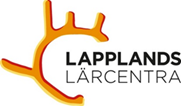 Orienteringskurs i studieteknik 100pSyfteSyftet med orienteringskursen i studieteknik är att ge dig kunskap om tekniker som gör studierna enklare och effektivare, studietekniker. Kursen ska utveckla dina kunskaper, färdigheter och förmågor i följande:Ditt eget sätt att läraMinnesteknikAtt planera din tidOlika lässtrategierAtt starta upp ditt skrivandeVanliga texttypers uppbyggnad och särdragHur faktorer som självbild, motivation och "mindset" påverkar inlärningGenomförande:Studieteknik är en orienteringskurs med ett flexibelt upplägg, vilket innebär att du helt och hållet kan läsa kursen på distans via lärplattformen Canvas. Inför kursstart träffar du läraren för introduktion, då gås hela kursen igenom. Därefter kan träffa läraren för individuell handledning när du känner att du behöver det. Dina visade förmågor kommer ej att betygsättas, dock måste inlämningsuppgifterna genomföras. Du får en återkoppling på samtliga inlämningsuppgifter. I denna kurs får du låna kurslitteraturen. Övrigt material som du behöver för att kunna delta i kursen finns tillgängligt på Canvas. Orienteringskurs i studieteknik 50pSyfteSyftet med orienteringskursen i studieteknik är att ge dig kunskap om tekniker som gör studierna enklare och effektivare, studietekniker. Kursen ska utveckla dina kunskaper, färdigheter och förmågor i följande:Ditt eget sätt att läraMinnesteknikAtt planera din tidOlika lässtrategierHur faktorer som självbild, motivation och "mindset" påverkar inlärningGenomförande:Studieteknik är en orienteringskurs med ett flexibelt upplägg, vilket innebär att du helt och hållet kan läsa kursen på distans via lärplattformen Canvas. Inför kursstart träffar du läraren för introduktion, då gås hela kursen igenom. Därefter kan träffa läraren för individuell handledning när du känner att du behöver det. Dina visade förmågor kommer ej att betygsättas, dock måste inlämningsuppgifterna genomföras. Du får en återkoppling på samtliga inlämningsuppgifter. I denna kurs får du låna kurslitteraturen. Övrigt material som du behöver för att kunna delta i kursen finns tillgängligt på Canvas. 